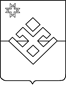   ПОСТАНОВЛЕНИЕАдминистрации  муниципального образования «Нижнеюринское»От  06 августа 2021 года                                                                                        № 27 д. Нижние ЮриНа основании Федерального закона от 05.04.2013 г. № 44-ФЗ «О контрактной системе в сфере закупок товаров, работ, услуг для обеспечения государственных и муниципальных нужд»,  руководствуясь Уставом муниципального образования «Нижнеюринское», Администрация муниципального образования «Нижнеюринское»  ПОСТАНОВЛЯЕТ: Отменить постановление Администрации муниципального образования «Нижнеюринское» от 07.08.2019 года № 49 "О создании Единой комиссии по размещению заказов на поставки товаров, выполнение работ, оказание услуг для муниципальных нужд»Опубликовать настоящее постановление на странице  Администрации муниципального образования «Нижнеюринское», размещенной в разделе «Муниципальные образования» официального сайта МО «Малопургинский район».3.  Контроль  за  исполнением настоящего постановления оставляю за собой.Глава муниципального образования «Нижнеюринское»                                                                       Б. С. НиколаевОб отмене постановления Администрации    муниципального    образования «Нижнеюринское» от 07.08.2019 года № 49 «О создании Единой комиссии по размещению заказов на поставки товаров, выполнение работ, оказание услуг для муниципальных нужд»